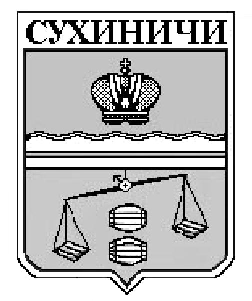 КАЛУЖСКАЯ ОБЛАСТЬСУХИНИЧСКИЙ РАЙОНАДМИНИСТРАЦИЯСЕЛЬСКОГО ПОСЕЛЕНИЯ «СЕЛО ШЛИППОВО»ПОСТАНОВЛЕНИЕот   21 декабря 2015  года                                                                               № 88О признании утратившими силу.       Руководствуясь Федеральным законом от 06.10.2003 N 131-ФЗ "Об общих принципах организации местного самоуправления в Российской Федерации", Уставом сельского поселения «Село Шлиппово», ПОСТАНОВЛЯЮ:       1. Постановление администрации сельского поселение «Село Шлиппово» от 19.11.2012 № 38 «Об утверждении Административного Регламента исполнения муниципальной функции по проведению проверок при осуществлении муниципального лесного контроля на территории сельского поселения «Село Шлиппово», Постановление администрации сельского поселение «Село Шлиппово» от 20.02.2013 № 12 «О внесении изменений в постановление администрации сельского поселение «Село Шлиппово» от 19.11.2012 № 38 «Об утверждении Административного Регламента исполнения муниципальной функции по проведению проверок при осуществлении  муниципального лесного контроля на территории сельского поселения «Село Шлиппово»»,   считать утратившими силу.       2.Настоящее Постановление вступает в силу после его официального обнародования.        3. Контроль за исполнением настоящего постановления оставляю за собой.Глава администрации сельского поселения«Село Шлиппово»                                                                А.И.Макаркин